БАШКОРТОСТАН  РЕСПУБЛИКАҺЫ                                          РЕСПУБЛИКА  БАШКОРТОСТАН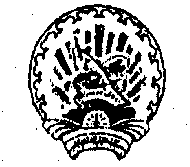 ШИШМӘ  РАЙОНЫ                                                                                                          ГЛАВА
МУНИЦИПАЛЬ  РАЙОНЫНЫҢ                                                            СЕЛЬСКОГО ПОСЕЛЕНИЯ ЙӘРМИ  АУЫЛ   СОВЕТЫ                                                                      ЕРЕМЕЕВСКИЙ  СЕЛЬСОВЕТАУЫЛ  БИЛӘМӘҺЕ  БАШЛЫFЫ                                                        МУНИЦИПАЛЬНОГО РАЙОНА                                                                                                                               ЧИШМИНСКИЙ РАЙОН                                                            452170, ЙӘРМИ АУЫЛЫ, УЗӘК УРАМ,18                             452170,с.ЕРЕМЕЕВО,ул.ЦЕНТРАЛЬНАЯ,18            			                                                                                                КАРАР                                                         №   6                          ПОСТАНОВЛЕНИЕ«  23 » март  2012й.                                                                       «  23  » марта    2012г.        О внесении дополнении в постановление главы администрацииот  19 декабря 2011 года  № 26 «Об утверждении порядка осуществления администрацией сельского поселения  Еремеевский  сельсовет муниципального района Чишминский район Республики Башкортостан  бюджетных полномочий  главных администраторов доходовбюджетов бюджетной системы Российской Федерации	В соответствии с положениями п.20 Бюджетного кодекса Российской Федерации п о с т а н о в л я ю:1.Внести дополнения в приложение №1 к постановлению главы  администрации от 19  декабря 2011 года № 26  «Об утверждении порядка осуществления администрацией сельского поселения Еремеевский  сельсовет  муниципального района Чишминский район Республики Башкортостан бюджетных полномочий главных администраторов доходов бюджетов бюджетной системы Российской Федерации» «Перечень главных администраторов доходов бюджетов бюджетной системы Российской Федерации – органов местного самоуправления муниципального района Чишминский район  Республики Башкортостан»:Код  791 2 02 09054 10 0000 151 «Прочие безвозмездные поступления в бюджеты поселений от бюджетов муниципальных районов» дополнить подвидом:  2. Контроль за исполнением настоящего постановления оставляю за собой.И.о.главы сельского  поселения:                                                                           Ф.А.Мансурова12379120209054107301151Прочие  безвозмездные  поступления в бюджеты  поселений от бюджетов муниципальных районов7301Прочие безвозмездные поступления